2016 Preview: Can Europe and the US Bridge the Digital Disconnect?AgendaKenney Auditorium, Johns Hopkins SAIS1740 Massachusetts AVE NW, Washington, DC 20036The just-announced US-EU “Privacy Shield” Agreement and the US Judicial Redress bill set the stage for ongoing transatlantic debates on a series of intertwined data-related issues involving national security, trust, the right to privacy, rule of law, competition, and government access to data in the fight against terrorism and criminal activities.​Introductory remarks by Susan Ness, Senior Fellow, Center for Transatlantic Relations, followed by a discussion with Ted Dean, Chief U.S. Negotiator, EU-US Privacy ShieldJulie Brill, Commissioner, Federal Trade CommissionBart Forsyth, Chief of Staff, U.S. Congressman Jim Sensenbrenner (R-WI)Robert Litt, General Counsel, Office of the Director for National Intelligence  Marietje Schaake, Member of the European Parliament (Netherlands)Andreas Schwab, Member of the European Parliament (Germany)Michal Boni, Member of the European Parliament (Poland)The discussion will be moderated by Dan Hamilton, Executive Director, Center for Transatlantic Relations.Follow along on Twitter with #DigitalEU #SAISevent @CTR_SAIS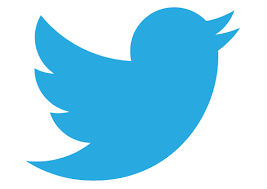 